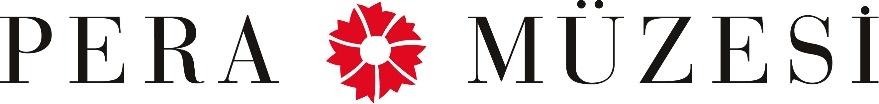 Kuyruklu Hikâyeler: Sinemanın Köpekleri10 - 28 Şubat 2017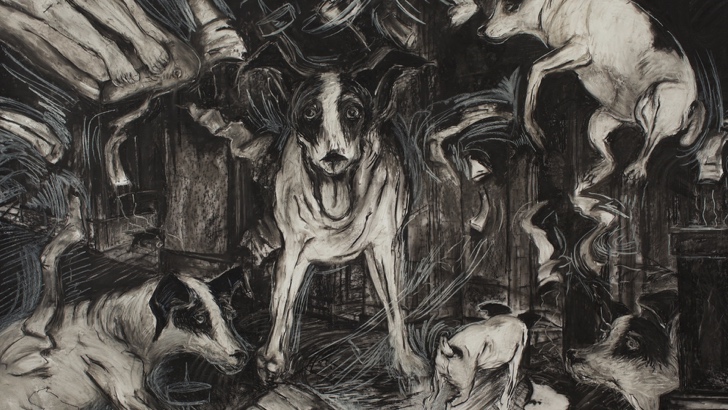 Dört Ayaklı Belediye: İstanbul’un Sokak Köpekleri sergisi Suna ve İnan Kıraç Vakfı İstanbul Araştırmaları Enstitüsü’nde sürerken, dünyanın farklı köşelerinden köpek hikâyeleri Pera Film’in yeni programında bir araya geliyor. Kuyruklu Hikâyeler: Sinemanın Köpekleri programı, yüzyıllar boyu insanın en sadık dostu olarak tanımlanmış köpeklerin dünya sinemasında da geniş bir yeri olduğunu, köpek sevgisiyle hareket eden yönetmenlerin tür sınırlaması tanımadığını gösteriyor. Tıpkı bir köpekle yaşamanın tattırdığı birçok farklı duygunun bulunması gibi, Kuyruklu Hikâyeler’imiz arasında animasyon ve belgeseller, avangart ve kült filmler, komedi hatta gerilimler var. Patagonya’da Budapeşte’de, Oregon’da ya da okyanus ortasındaki bir ıssız adada geçtiği fark etmeksizin, sinemanın ‘‘kuyruklu yıldızları’nın hikâyeleri bazen umudun, bazen isyanın simgesi oluyor. Köpekler, bu filmlerde kimi zaman sahipleri için bir yaşama sebebi, kimi zaman bizim için sahiplerini tanıma aracına dönüşüyor. Şimdi sinemanın sokaklarında Bombon, Hagen, Lucy, Truman, Tulip, Otto, Baxter, Lolabelle ve nicesiyle gezintiye çıkma zamanı! #SinemanınKöpekleri #DogsOnScreenBombon: KöpekBombón: El Perro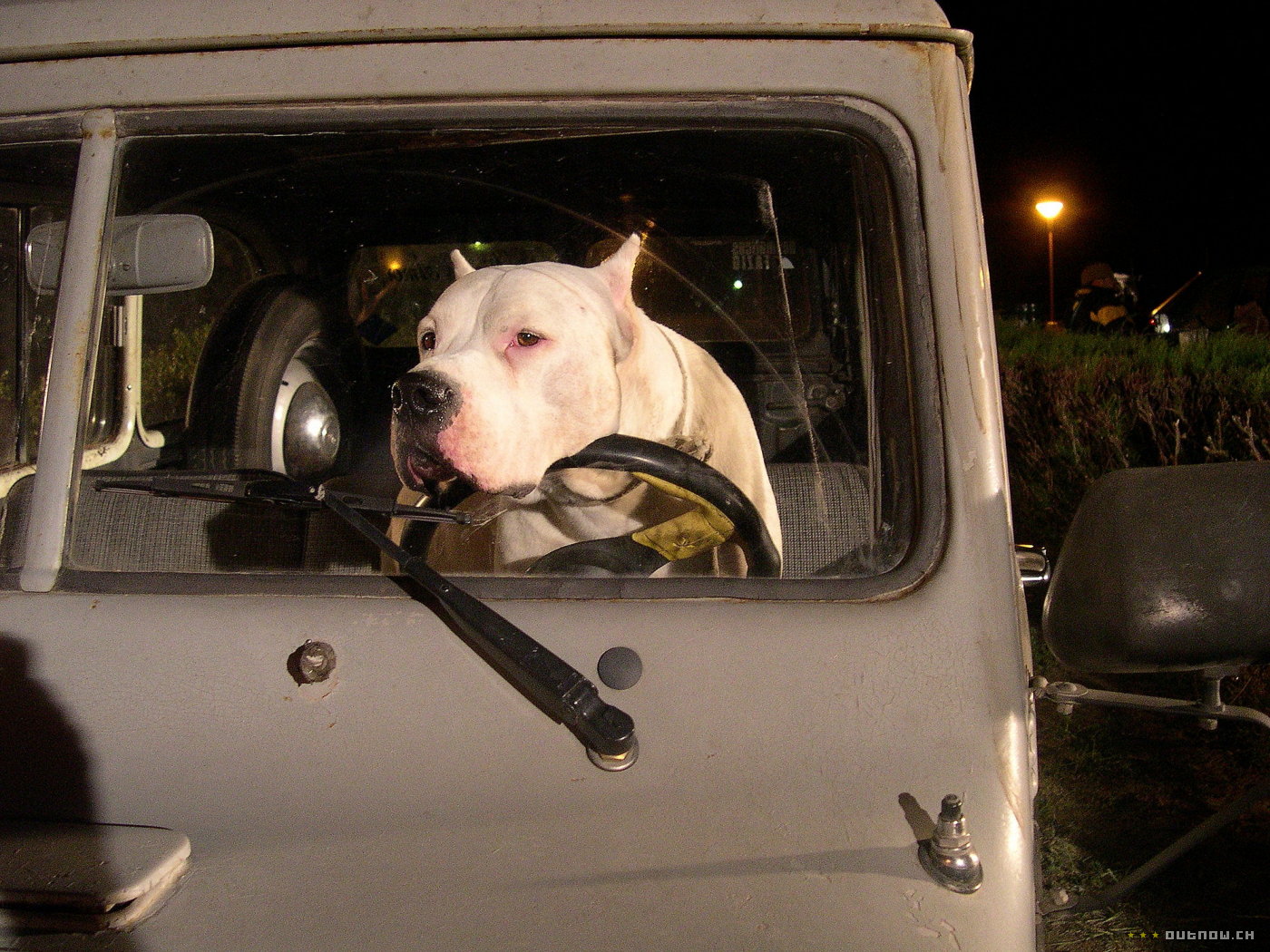 Yönetmen / Director: Carlos SorinOyuncular / Cast: Juan Villegas, Walter DonadoArjantin, İspanya / Argentina, Spain, 2004, 97’, renkli / colorİspanyolca; Türkçe altyazılı / Spanish with Turkish subtitles 52 yaşındaki Juan “Coco” Villegas bir anda, yirmi yıldan fazladır çalıştığı benzin istasyonundaki işinden olur. Zorluklara karşı yine de pes etmez ve Patagonya’nın köylerinde farklı işler yapmaya, hayata tutunmaya çalışır. Bir gün yaptığı tamir işinin ödemesini hiç tahmin etmeyeceği bir şekilde alır; bir köpekle! Arjantinli yönetmen Carlos Sorin’in filmi Bombon Köpek, sıradan bir adam ve hayatını değiştiren sıra dışı bir köpeğin hikayesini anlatıyor.Beyaz TanrıWhite God / Fehér isten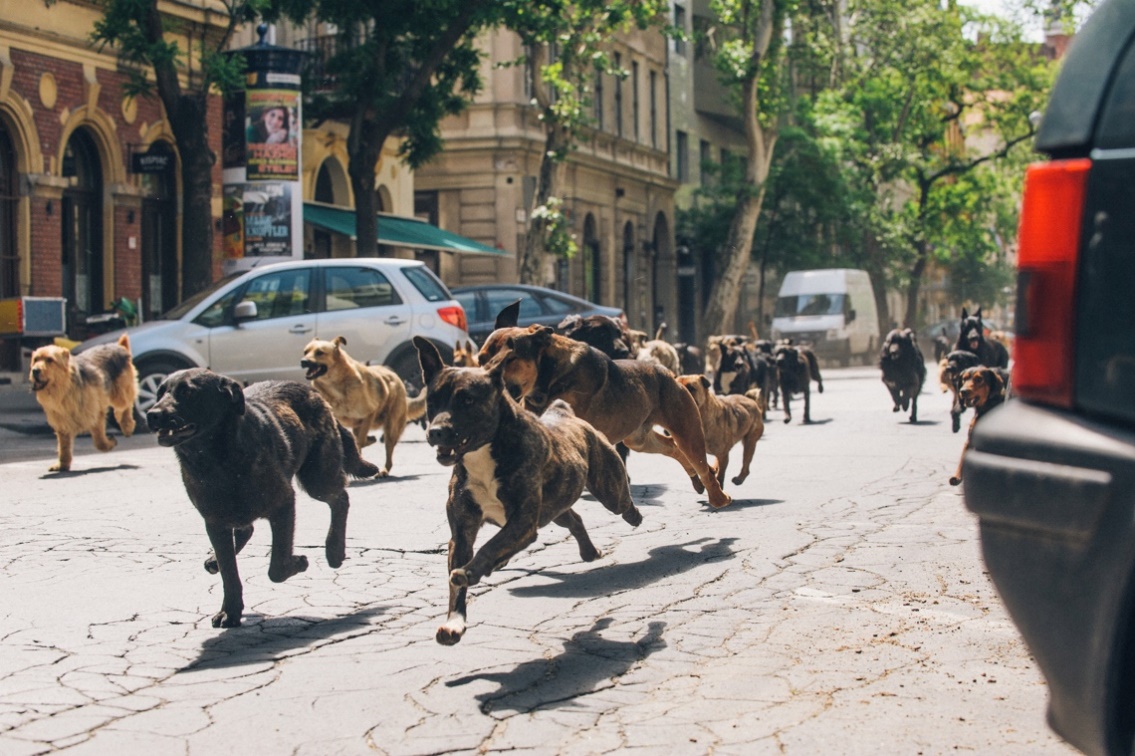 Yönetmen / Director: Kornél MundruczóOyuncular / Cast: Zsófia Psotta, Sándor Zsótér, Lili Horváth, Szabolcs ThuróczyMacaristan, Almanya, İsveç / Hungary, Germany, Sweden, 2014, 121’, renkli / colorMacarca; Türkçe altyazılı / Hungarian with Turkish subtitles Babası, köpekleri Hagen’i Budapeşte sokaklarına bırakınca, on üç yaşındaki Lili’nin dünyası altüst olur. Lili onu aramak için evden kaçar; Hagen’inse yolu şiddet, düşmanlık, saldırı ve tehlike dolu karanlık sokaklarda, karanlık insanlarla kesişir. Köpek barınaklarının ağzına kadar dolu olduğu, yasadışı köpek dövüşlerinde kanın döküldüğü bu şehirde Hagen bir devrimin, bu devrim Lili’nin isyanının simgesine dönüşür. Kornél Mundruczó’nun Cannes Film Festivali’nde Belirli Bir Bakış ödülü kazanan filmi Beyaz Tanrı, tüm sertliğine ve vahşiliğine rağmen gücünü saf sevgiden alıyor.Wendy ve LucyWendy and Lucy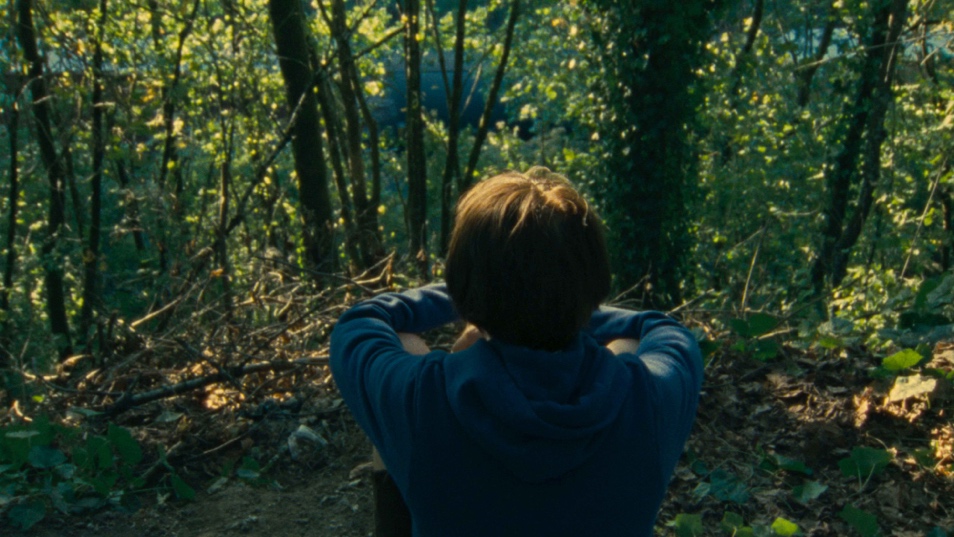 Yönetmen / Director: Kelly ReichardtOyuncular / Cast: Michelle WilliamsABD / USA, 2008, 80’, renkli / color,İngilizce; Türkçe altyazılı / English with Turkish subtitles Wendy için zor bir yaz: Alaska’da bir fabrikada iş bulmuştur, fakat yola henüz çıkmışken arabası bozulur. Hayatta sevgisine sahip olduğu tek canlı olan köpeği Lucy’dir, fakat onu kaybeder. Köpeğini bulmak için çırpınan genç bir kadının finansal ve duygusal krizini tetikleyen talihsiz olaylar dizisi, Kelly Reichardt’ın olabildiğince gerçekçi üslubuyla hayat buluyor. Michelle Williams’ın sade, şeffaf ve etkileyici performansı, Wendy ve Lucy’nin en güçlü yanı… Ona eşlik eden Lucy’i ise, yönetmenin gerçek yaşamdaki köpeği canlandırıyor.Wiener-Dog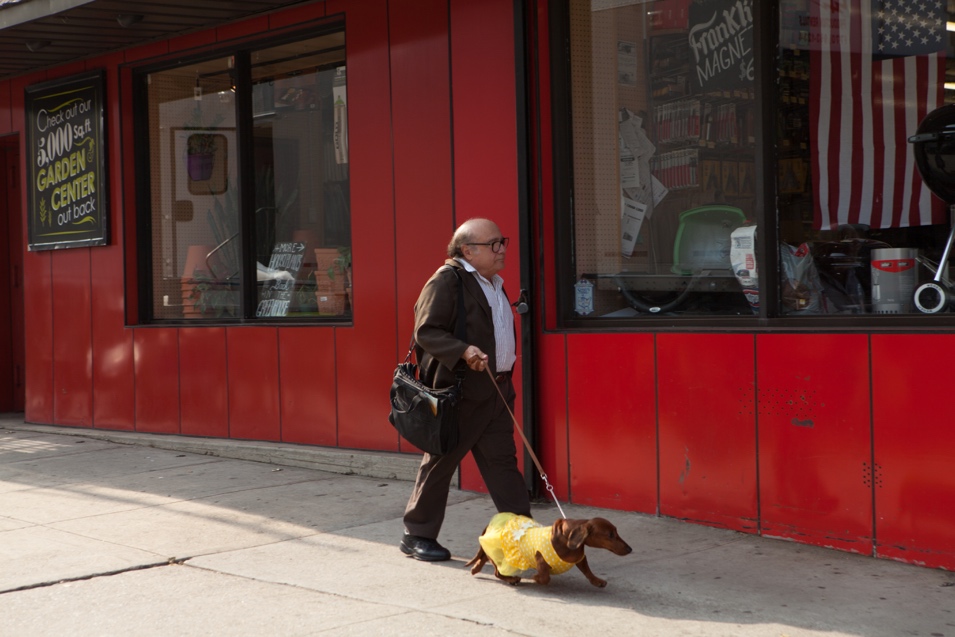 Yönetmen / Director: Todd SolondzOyuncular / Cast: Ellen Burstyn, Kieran Culkin, Julie Delpy, Danny DeVito, Greta Gerwig, Tracy Letts, Zosia MametABD / USA, 2016, 88’, renkli / colorİngilizce; Türkçe altyazılı / English with Turklish subtitlesAmerikan bağımsız sinemasının sevilen yönetmenlerinden Todd Solondz, yeni filmi Wiener-Dog’da, bir ‘sosis-köpek’ aracılığıyla Amerikan toplumunun portresini çiziyor. Bir evden diğerine sürüklenip duran köpeğin sahipleri arasında farklı yaş ve meslek gruplarından insanlar olsa da hepsinin ortak yönü tuhaf olmaları. Siyaseten doğruluktan ziyadesiyle uzak ve Amerikalı olma deneyimi üzerine söyleyecek çok şeyi olan film, bağımsız sinemanın yıldızlarıyla dolu oyuncu kadrosuyla da dikkat çekiyor.Truman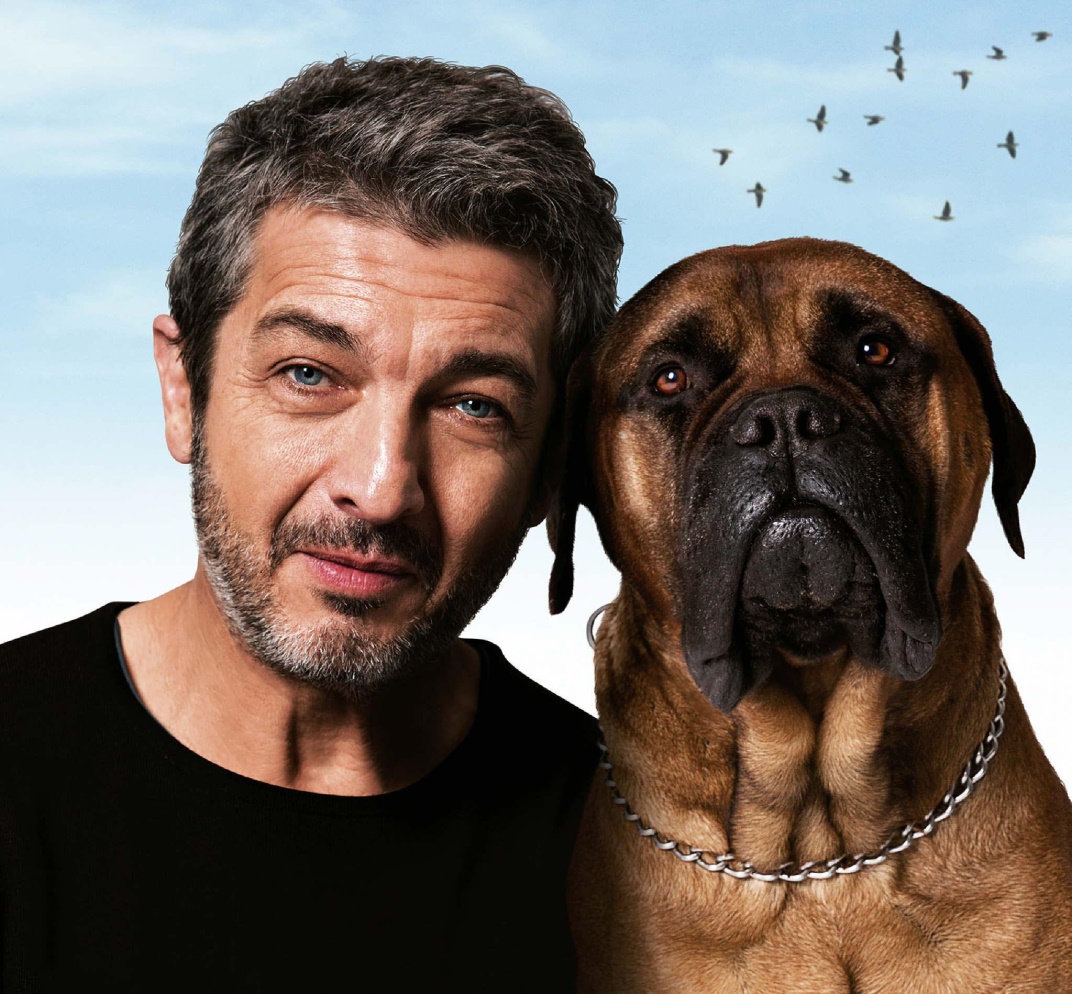 Yönetmen / Director: Cesc GayOyuncular / Cast: Ricardo Darín, Javier Cámara, Dolores Fonziİspanya, Arjantin / Spain, Argentina, 2015, 108’, renkli / colorİspanyolca; Türkçe altyazılı / Spanish with Turkish subtitles Kanada’da yaşayan Tomás, beklenmedik bir kararla Madrid’deki oyuncu arkadaşı Julián’ı ziyaret eder. Yıllar sonra gerçekleşen bu buluşma, aynı anda eğlenceli ve dokunaklı olmayı başarabilen bir dostluk hikayesine dönüşecek, ikiliye birlikte geçirdikleri günler boyunca, Julián’ın köpeği Truman da eşlik edecektir. Cesc Gay’in En İyi Film dahil beş dalda Goya ödüllü duygusal komedisi Truman’ın başrollerini tanınmış oyuncular Ricardo Darín ve Javier Cámara paylaşıyor.En Güzel KöpekBest in Show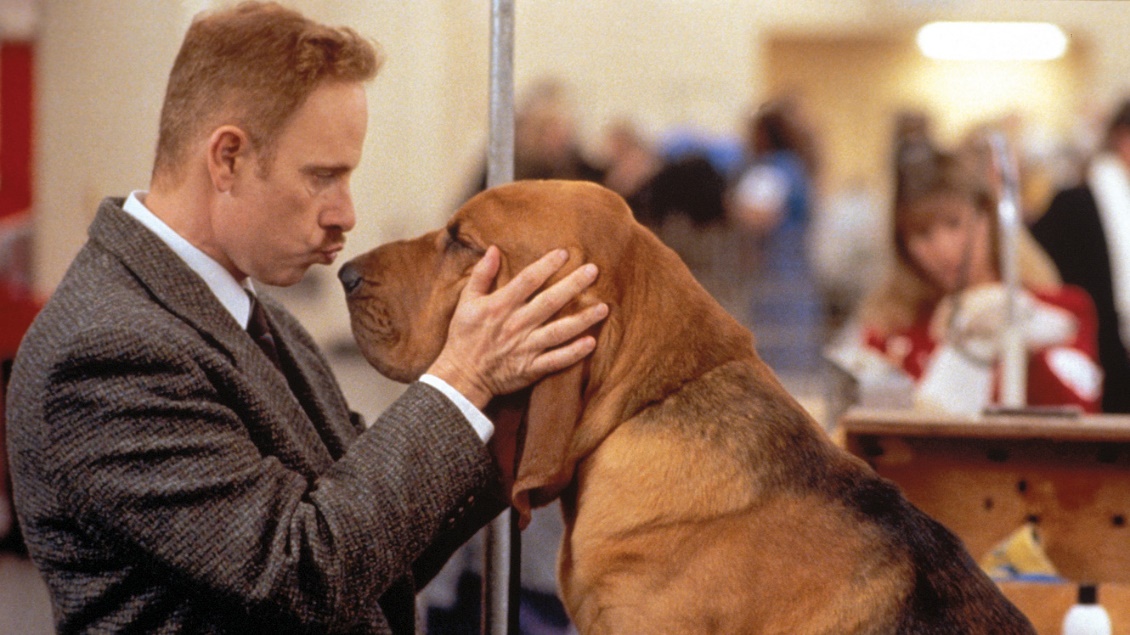 Yönetmen / Director: Christopher GuestOyuncular / Cast: Jennifer Coolidge, Christopher Guest, John Michael Higgins, Michael Hitchcock, Eugene Levy, Jane Lynch, Michael McKean, Catherine O’Hara, Parker PoseyABD / USA, 2000, 90’, renkli / colorİngilizce; Türkçe altyazılı / English with Turkish subtitles Amerikalı köpek sahipleri için yılın en önemli günü… Mockumentary (sahte belgesel) tarzında çekilmiş ve bu türün ustası Christopher Guest’in imzasını taşıyan film, Philadelphia’daki bir köpek güzellik ve yetenek yarışmasının katılımcılarına odaklanıyor. Farklı eyaletlerden yola çıkış anlarından yarışma sonrasına kadar takip ettiğimiz köpek sahipleri, birbirinden tuhaf ve çılgın insanlar. Çoğunlukla doğaçlama diyaloglardan oluşan senaryosu, yetenekli komedyenlerle dolu oyuncu kadrosu ve süs köpeklerinden av köpeklerine birçok türde köpeğiyle Best in Show, eğlence ve kahkaha garantili. Köpeğim TulipMy Dog Tulip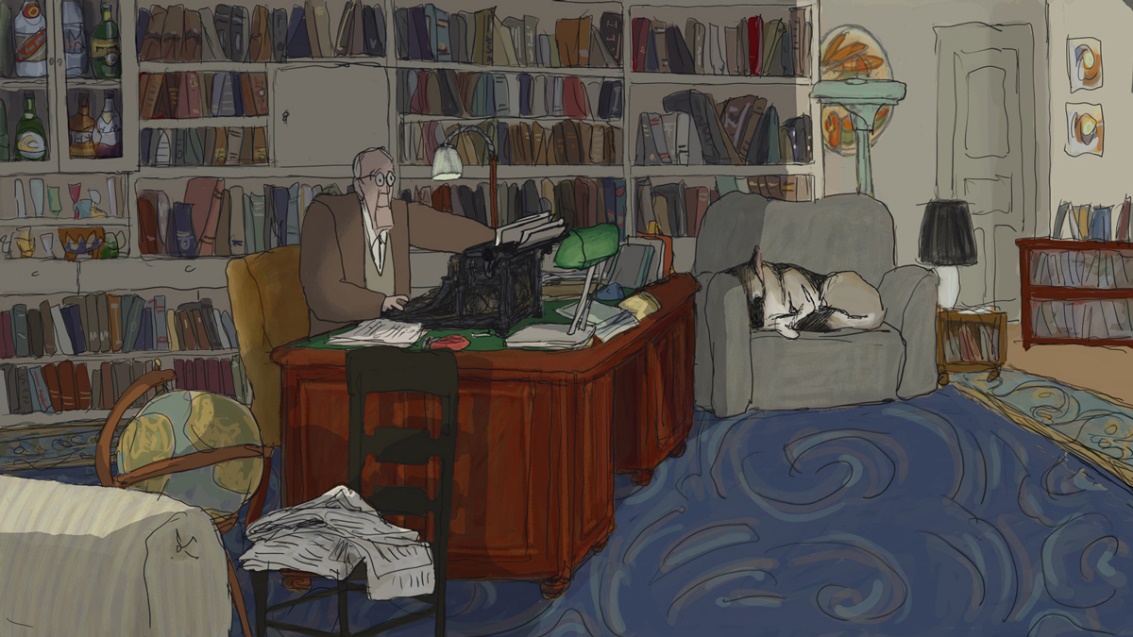 Yönetmen / Director: Paul Fierlinger, Sandra FierlingerSeslendirenler / Voice Cast: Christopher Plummer, Lynn Redgrave, Isabella Rossellini, Peter Gerety, Brian MurrayABD / USA, 2009, 83’, renkli / colorİngilizce; Türkçe altyazılı / English with Turkish subtitles BBC editörü ve yazar J.R. Ackerley’nin aynı adlı anı kitabından uyarlanan animasyon, o ve köpeği Tulip’in on beş yıllık dostluğunu olabildiğince gerçekçi bir şekilde beyazperdeye yansıtıyor. Köpeğim Tulip, tıpkı kitapta olduğu gibi, Tulip’i anatomisi ve cinselliği dahil olmak üzere tüm “köpekliğiyle” tanıtırken keskin ve hınzır İngiliz mizahından destek alıyor. Ünlü oyuncular Christopher Plummer’ın sesiyle katkıda bulunduğu film, el çizimi dijital animasyon tekniğiyle hazırlanmış.Bir Aile FilmiFamily Film 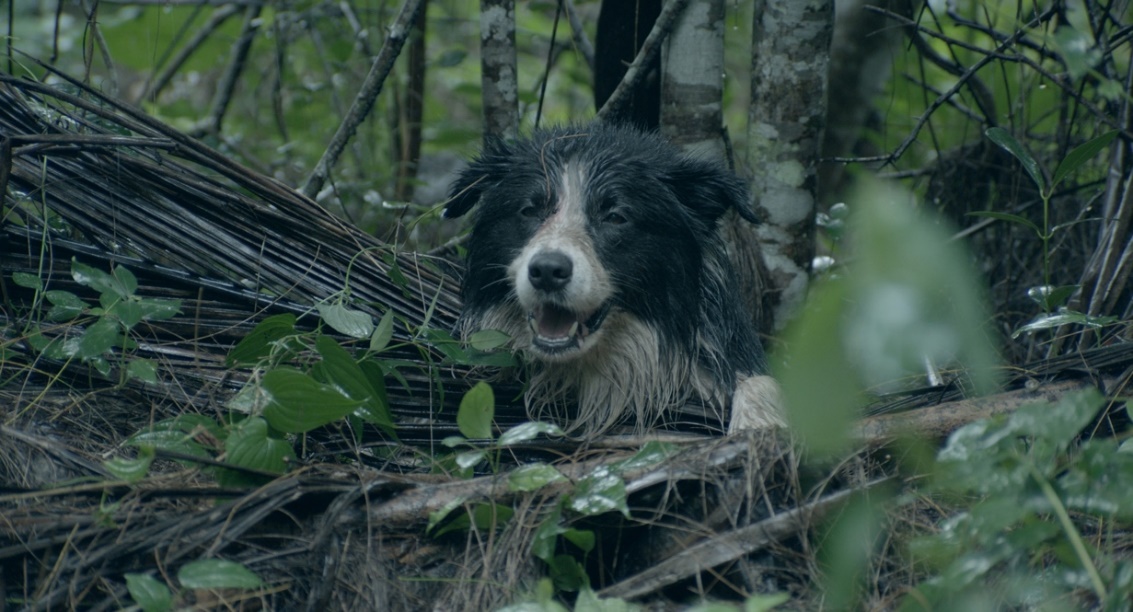 Yönetmen / Director: Olmo OmerzuOyuncular / Cast: Daniel Kadlec, Jenovéfa Boková, Vanda Hybnerová, Karel Roden, Eliska Krenková, Martin PechlátÇekya, Almanya, Slovenya, Fransa, Slovakya / Czech Republic, Germany, Slovenia, France, Slovakia, 2015, 95’, renkli / colorÇekçe; Türkçe altyazılı /Czech with Turkish subtitles Irena ve Igor çifti, yanlarına köpekleri Otto’yu da alarak uzun bir yolculuğa çıkar, okyanusa açılırlar. Geride bıraktıkları, biri lisede, diğeri üniversitede öğrenci iki çocuklarına güvenleri tamdır. Video görüşmeleriyle evde olup biteni rahatlıkla takip edebileceklerini düşünmüşlerdir. Kaderin ve doğanın kötü sürprizleri sonucu okyanusta kaybolan çift, yalnız kaldıkları evde özgürlüklerinin tadını çıkarmayı abartan çocukları ve bir bir açığa çıkan aile sırları… Tüm bunlar Bir Aile Filmi’nin sevimli ve yetenekli köpeği Otto’nun yaşadıklarının yanında bir hiç kalıyor!BaxterBaxter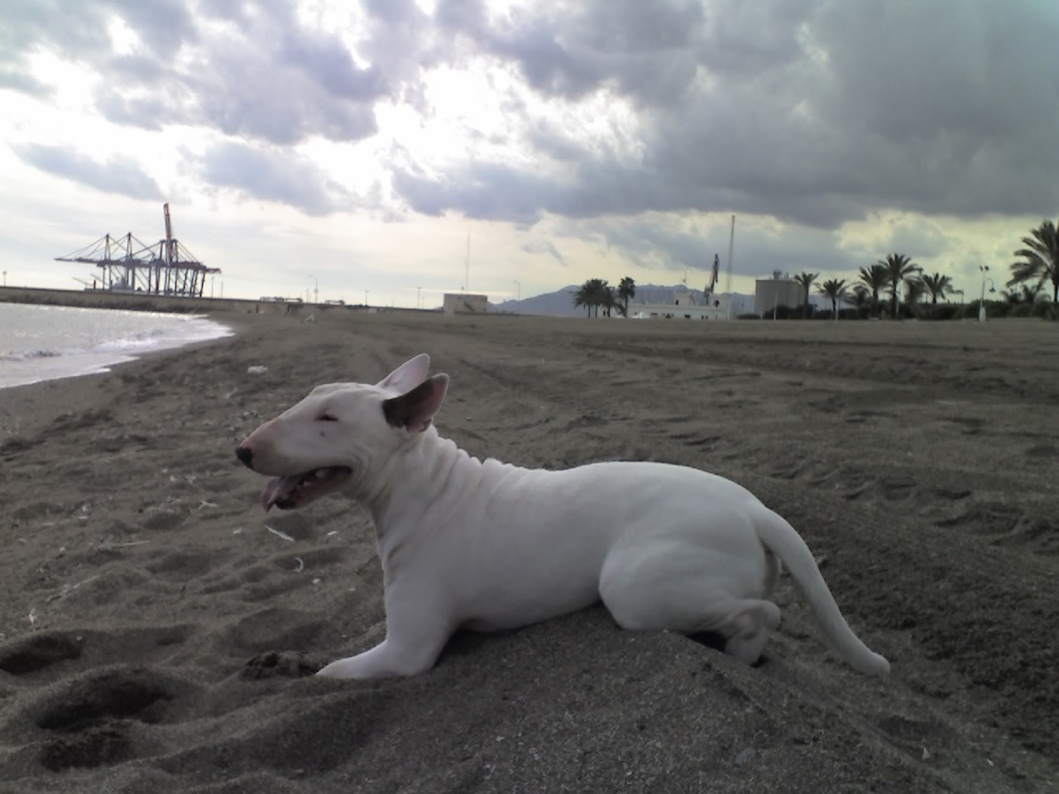 Yönetmen / Director: Jérôme BoivinOyuncular / Cast: Lise Delamare, Catherine FerranFransa / France, 1989, 82’, renkli / colorFransızca; Türkçe altyazılı / French with Turkish subtitles Baxter, beklentileri yüksek bir köpek. Sahibi Bayan Deville, kızı tarafından hediye edilen bu köpekten korksa da, yalnızlıktan daha çok korktuğu için onunla yaşamaya başlıyor. Baxter’ınsa zorlanmaya, hükmedilmeye ihtiyacı var; yaşlı bir kadınla yaşamaya değil! Ondan kurtulmak için yaptıklarına kaza süsü veren Baxter, yeni sahipleri olan genç çiftin yanına taşındığında dünyalar onun oluyor. Ta ki bir bebekleri olacağını öğrenene dek… Jérôme Boivin’ın kült mertebesine erişmiş gerilimi Baxter, alıştığınız köpek filmlerinden değil.Köpeğin KalbiHeart of a Dog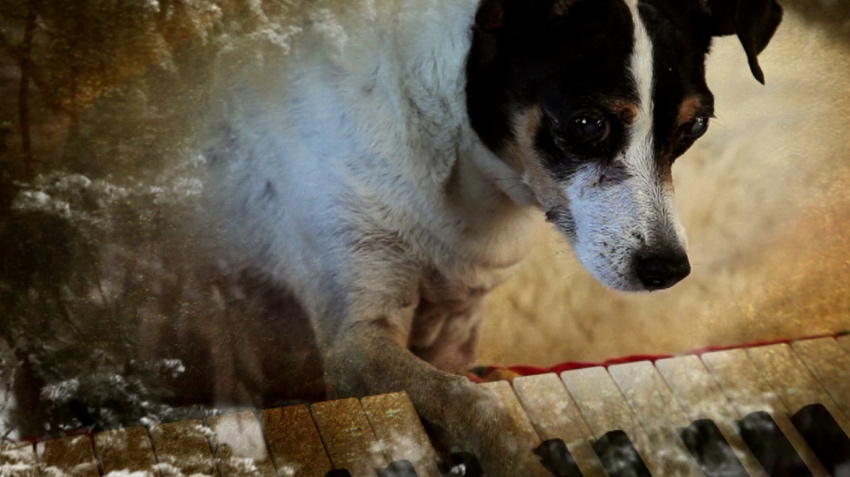 Yönetmen / Director: Laurie AndersonABD, Fransa / USA, France, 2015, 75’, renkli / colorİngilizce; Türkçe altyazılı / English with Turkish subtitles Köpeğin Kalbi, sanatçı Laurie Anderson’ın köpeği Lolabelle’e olan koşulsuz sevgisini anlattığı avangard bir film. Anderson, 29 yıl aranın ardından sinemaya dönüş yaptığı bu oldukça kişisel filminde, animasyon, ev videoları ve bozulan imajlar gibi birçok farklı film tekniğini bir araya getiriyor. Anderson’ın hayat arkadaşı Lou Reed’in müziğinden Amerika’nın 11 Eylül paranoyasına uzanan birçok konuya değinen bu yürek ısıtan belgesel yapım, Venedik Film Festivali’nde Altın Aslan için yarışmıştı.